02.10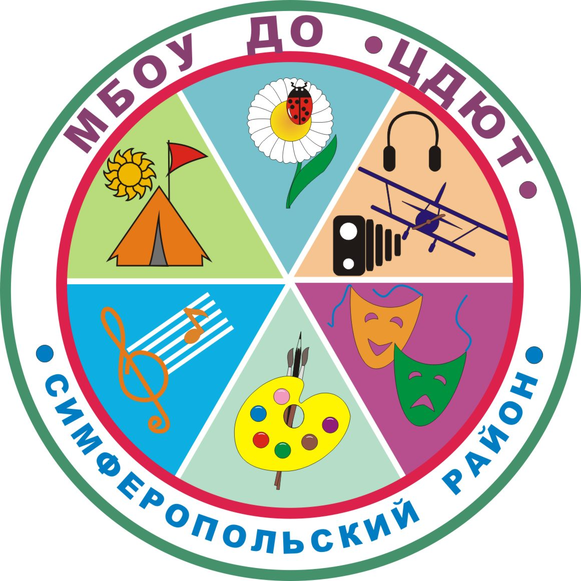 МУНИЦИПАЛЬНОЕ БЮДЖЕТНОЕ ОБРАЗОВАТЕЛЬНОЕ УЧРЕЖДЕНИЕДОПОЛНИТЕЛЬНОГО ОБРАЗОВАНИЯ«ЦЕНТР ДЕТСКОГО И ЮНОШЕСКОГО ТВОРЧЕСТВА»№ п/пДатаМероприятияМесто проведения06.05.2019Заседание аттестационной комиссии (аттестация руководителей и заместителей директора)МБОУ «Мирновская школа № 2» к 10-0007.05.2019Акция «Тёплое письмо РДШ»ГБУ «Симферопольский интернат для престарелых и инвалидов»07.05.2019Заседание ТГ по крымскотатарскому языку и литературе 14.00МБОУ ДО «ЦДЮТ»08.05.2019Заседание ЭГ педагогов-организаторовМБОУ ДО «ЦДЮТ»13.05.2019РМО учителей иностранного языкаМБОУ ДО «ЦДЮТ» к 10.0014.05.2019РМО учителей крымскотатарского языка и литературыМБОУ «Кольчугинская школа №2 с крымскотатарским языком обучения»15.05.2019РМО учителей биологииМБОУ «Мирновская школа № 2»15.05.2019ТВ по физикеМБОУ «Первомайская школа»15.05.2019.Заседание ЭГ учителей иностранных языковМБОУ ДО «ЦДЮТ»  к 14.0016.05.2019Муниципальный этап олимпиады по школьному краеведениюМБОУ «Мирновская школа № 2»16.05.2019гОчный тур муниципального этапа конкурса  «Лучший классный руководитель» в 2019г.МБОУ «Мирновская школа № 2»16.05.2019Заседание ЭГ учителей начальных классовМБОУ ДО «ЦДЮТ» 14.0016.05.2019СП для учителей-логопедов, учителей-дефектологов и учителей, обучающих детей с РАСМБДОУ «Детский сад «Журавушка» с. Журавлевка»17.05.2019Заседание ЭГ учителей физики МБОУ ДО «ЦДЮТ», 13:0017.05.2019СП учителей истории (выездная экскурсия)МБОУ «Залесская школа»17.05.2019РМО работников психологической службыМБОУ «Донская школа»17.05.2019СП учителей ОРКСЭ (выездная экскурсия)г. Ялта18.05.2019Муниципальный этап соревнований по скоростному сбору СПИЛС-КАРТМБОУ «Мирновская школа № 2»22.05.2019Совещание ЗДУВР (в режиме on-line)МБОУ ДО «ЦДЮТ»29.05.2019РМО педагогов-организаторовВыездное